xxxOd:	xxxOdesláno:	pondělí 26. července 2021 13:02Komu:	xxxKopie:	xxxPředmět:	FW: Objednávka č. 3410003018Přílohy:	Objednávka č. 3410003018.pdfDobrý den paní xxx,v příloze zasíláme podepsanou objednávku panem xxx, xxx. V případě dotazů mě prosím neváhejte kontaktovat.S pozdravem,xxxMobil: xxxTel:	xxxEmail: xxx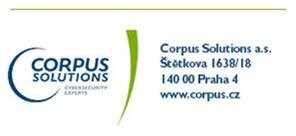 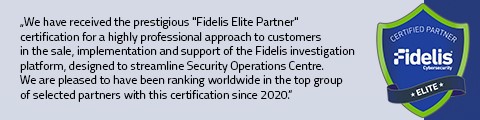 From: xxxSent: Friday, July 23, 2021 1:21 PMTo: xxxCc: xxxSubject: Objednávka č. 3410003018 Dobrý den,přílohou Vám zasíláme výše uvedenou objednávku.Vzhledem k povinnosti uveřejňovat veškeré smlouvy v hodnotě nad 50 tis. Kč bez DPH v Registru smluv vyplývající ze zákona č. 340/2015 Sb., Vás žádámeo potvrzení objednávky, a to nejlépe zasláním skenu objednávky podepsané za Vaši stranu osobou k tomu oprávněnou tak, aby bylo prokazatelnéuzavření smluvního vztahu. Uveřejnění v souladu se zákonem zajistí objednatel - Národní agentura pro komunikační a informační technologie, s.p.S pozdravem a přáním příjemného dnexxxNárodní agentura pro komunikační a informační technologie, s. p.Kodaňská 1441/46, 101 00 Praha 10 – Vršovice, Česká republikawww.nakit.cz